Ключ к тестУ по технологии XVII Всероссийской олимпиады школьников Муниципальный этап Номинация «Культура дома и декоративно-прикладное творчество» 20192020уч. г8  9  классыпримечание для членов жюри	Общее количество баллов в теоретическом конкурсе  (за тестовое и творческое задания)  – 30 баллов, т.е. при оценке теоретического конкурса 19 вопросов рекомендуется оценивать в один балл, творческое задание в 11 баллов, всего: 30 баллов.Для удобства подсчета результатов теоретического конкурса за полный правильный ответ на каждый вопрос теста участник конкурса получает один балл. Если задание выполнено неправильно или только частично – ноль баллов (0 баллов). Не следует ставить оценку в полбалла за задание, выполненное наполовину.№ Ответ1.     г2.а, б3.1 – д, 2 – б, 3 – а, 4 – г, 5 – в4.1– колба, 2 – стержень, 3 – острие, 4 – лыска или плоская сторона колбы, 5 – длинный желоб, 6 – ушко, 7 – короткий желоб. Короткий жёлоб иглы служит для образования петли.5.петельный6.б7.б8.А-2, Б-3, В-4, Г-19.а)однобортная застёжка; б)двубортная застёжка; в)застёжка встык; г)комбинированная застёжка.10.спортивный11.а, г, д.12.а13.а14.задача о назначениях15.метод Гомори16.На рисунке показано перемещение вытачки в боковой шов. Положение центра вытачки проверяют мерками Вг и Цгр.17.г18.в, г19.1-В, 2-Г, 3-А, 4-Б20.Творческое задание (11 баллов)                                                       2.эскиз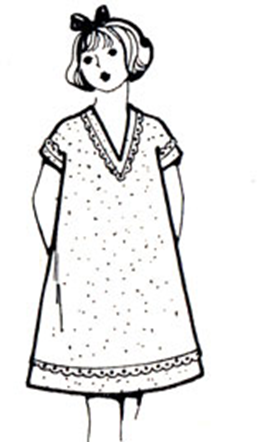 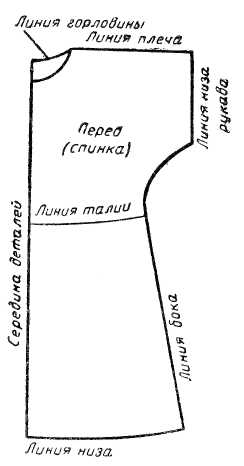 Оценка задания: подпись линий на чертеже подпишите на чертеже (рис.1) отмеченные линии (1,2,3,4,5, 6,7,8) – 2 балла;выполните эскиз изделия в цвете, согласно выкройке  – 4 балла; Выбор образца ткани для своей модели -  2 балла;Наклейка и подпись названия ткани или ее состава – 3 балла. Итого: 11 баллов. 